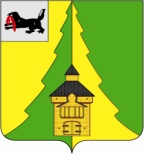 Российская Федерация	Иркутская область		Нижнеилимский муниципальный район	АДМИНИСТРАЦИЯ			ПОСТАНОВЛЕНИЕОт «25» сентября  2020г. № 817 	г. Железногорск-Илимский«Об утверждении нормативных затрат,применяемых при расчете объема субсидии на финансовое  обеспечение выполнениямуниципального задания на оказание муниципальныхуслуг  бюджетных учреждений культуры МО «Нижнеилимский район»В соответствии со статьей 69.2, пунктом 1 статьи 78.1 Бюджетного кодекса Российской Федерации, Положением о бюджетном процессе в муниципальном образовании «Нижнеилимский район», утвержденным решением Думы Нижнеилимского муниципального района от 26 февраля 2015 года № 538 и Постановлением администрации Нижнеилимского муниципальго района  «Об утверждении Порядка формирования и финансового обеспечения выполнения муниципального задания на оказание муниципальных услуг (выполнение работ) на территории муниципального образования « Нижнеилимский район» в новой редакции»№ 1217 от 21ноября 2019 года,  руководствуясь Уставом муниципального образования «Нижнеилимский район», администрация Нижнеилимского муниципального районаПОСТАНОВЛЯЕТ:     1.  Утвердить  нормативные затраты на 2021 год на оказание муниципальных услуг в сфере культуры в отношении муниципального бюджетного учреждения дополнительного образования «Детская школа искусств» г.Железногорск-Илимский (приложение № 1), в отношении муниципального бюджетного учреждения культуры «Районный Дом культуры «Горняк» (приложение № 2).2. Опубликовать данное Постановление в периодическом печатном издании «Вестник Думы и администрации Нижнеилимского района» и на официальном сайте МО «Нижнеилимский район». 3. Контроль  за  исполнением  данного  распоряжения оставляю за собой.Мэр  района                                                                          М.С.РомановРассылка: в  дело-2, ОСЭР,  МКУ «Сервисцентр»,  МБУК РДК «Горняк», МБУДО «ДШИ»,С.Е.Сибрина.	Сутягина О.А. 30861                  Приложение№ 1 к постановлению администрацииНижнеилмского муниципальногорайона  № ___от «___»______2020г.НОРМАТИВНЫЕ ЗАТРАТЫна единицу оказания муниципальной услуги МБУДО «ДШИ»(наименование муниципального учреждения)на 2021 год Мэр  района                                                                                           М.С.РомановПриложение№ 2 к постановлению администрацииНижнеилмского муниципальногорайона  № ___от «___»______2020г.НОРМАТИВНЫЕ ЗАТРАТЫна единицу оказания муниципальной услуги МБУК РДК «Горняк»(наименование муниципального учреждения)на 2021 годМэр  района                                                                          М.С.РомановНаименование муниципальной  услугиЕд.изм.Нормативные затраты на единицу оказания муниципальной услуги (руб)Реализация дополнительных предпрофессиональных программ в области искусствчел.124 296,34Реализация дополнительных общеразвивающих программчел.124 295,67Наименование муниципальной  услугиЕд.изм.Нормативные затраты на единицу оказания муниципальной услуги (руб)«Организация и проведение мероприятий»чел.317,91«Организация деятельности клубных формирований и формирований самодеятельного народного творчества»чел.18 166,05«Показ кинофильмов»чел.242,31